Publicado en Madrid el 23/10/2018 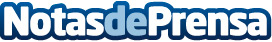 Tormo Franquicias Consulting presenta el Informe -Situación de la franquicia en España: Perspectivas 2018-Supone un adelanto al cierre del ejercicio 2.018, exponiendo los principales indicadores y tendencias del sector franquicia
Datos de contacto:Laura AcostaCoordinadora de Marketing Tormo Franquicias Consulting911 592 558Nota de prensa publicada en: https://www.notasdeprensa.es/tormo-franquicias-consulting-presenta-el Categorias: Nacional Franquicias Finanzas Emprendedores Restauración Recursos humanos Consumo http://www.notasdeprensa.es